Anil singh sombanshiContact: +919406576988Email: sombanshianil1987@gmail.comTo educate the youth by understanding their taste, background and ability.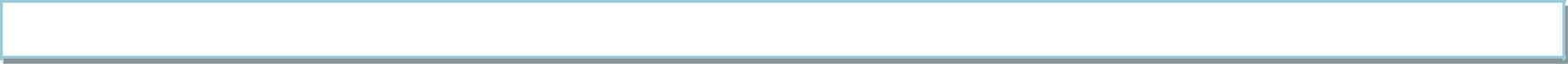 PROFILE SUMMARY	Quality Control Manager at JINDAL STEEL Raipur from 2009 to 2012Ex-faculty of GS and GK at Jadon's IAS/PSC Institute Gwalior from 2012 to 2017Presently working in PRAYAS IAS INSTITUTE  and PETC Gwalior as a GS faculty Hold the experience of 10 years in the education field EDUCATIONAL QUALIFICATIONSCO-CURRICULAR ACTIVITIES & EXTRA-CURRICULAR ACHIEVEMENTSParticipated in  “Science Exhibition” 1995.Member of NCC during college time.INTERESTS/ HOBBIESPlaying CricketReading Books and Watching TVPERSONAL DETAILSDate Of Birth		: 	1 JULY 1979Permanent Address	: 	31, Vivek Nagar ,Behind MELA ground, Thatipur, GwaliorMarital Status		: 	MarriedACKNOWLEDGEMENTI hereby state that the information furnished above is best and true to my knowledge.      DATE:                                                                                                                                       ANIL SINGH SOMBANSHI14/05/2022							                                          Degree/ClassYearInstitution/SchoolInstitution/SchoolUniversity/BoardDivisionM.A.English2015Jiwaji University GwaliorJiwaji University GwaliorJIWAJI2ndB.Sc.1999SLP  College GwaliorSLP  College GwaliorJIWAJI           2ndHigher secondary school 1996R.K.V.M. School GwaliorR.K.V.M. School Gwalior      MP BOARD          1stHigh School 1994          R.K.V.M. School Gwalior     MP BOARD     MP BOARD          2nd